Product descriptionDimensions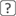 Cylinder diameter (Ø)91.0 mmCompression height (KH)55.17 mmBowl depth (MT)18.2 mmBowl diameter (MØ)45.0 mmTotal length (GL)85.6 mmPin diameter (BoØ)30.0 mmPin length68.0 mmCasting number091 033Piston designs 1RTKPiston rings 2, 3, 4Piston rings 2, 3, 4